Wallfahrt nach Laudenbacham 17. September 2022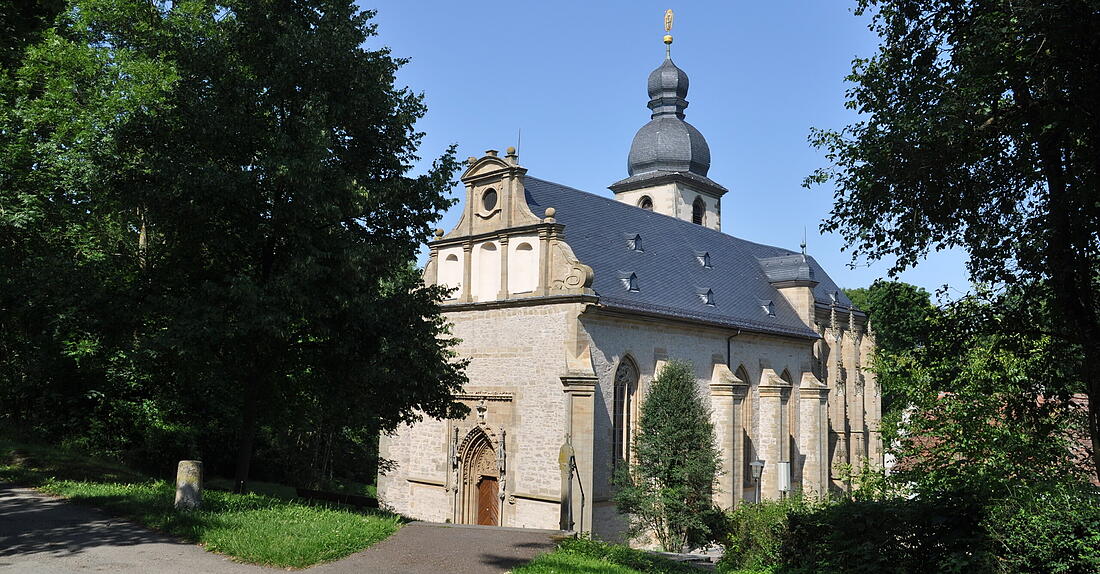 8 Uhr 		in Aub in der Stadtpfarrkircheca. 8.25 Uhr 	Baldersheim am Radpavillonca. 9.00 Uhr 	Kunigundenkapelleca. 11.00 Uhr 	Rast an der Waldhütte Röttingen             bitte Essen mitbringen / für Getränke wird gesorgt15.00 Uhr 	Gottesdienst in der Pfarrkirche  Bitte bis spätestens 25. August 2022 eintragen NameOrtIch komme HeimIch kann jemanden mitnehmenIch brauche MitfahrgelegenheitTelefon